2019.02.20ТЕХНИЧЕСКОЕ ЗАДАНИЕна формирование Счетов и Спецификаций в 1Сдля клиентов по ООО Арт ИнвестЗадача: Создать дополнительные печатные формы документов 1C (Счета, Спецификации) без необходимости дописывать в «XLSX» файл вручную какой -либо информации. Информация, которая должна дописываться вручную, должна быть внесена через 1C.Создать возможность сохранять из 1С счет с печатью и подписью в формате JPG, без необходимости распечатывать, подписывать, сканировать (см. образец).При сохранении документов из 1C – по умолчанию поставить формат XLSXСчета выставляются как после формирования Заказа покупателя для получения аванса, так и до выставляются после производства заказа перед отгрузкой или после отгрузки Товара для получения доплаты. При этом комментарии Счетов на доплаты отличаются от первоначального Счета на аванс.Счет «первичный» и Спецификация на внесение аванса:Все описываемые ниже пункты Счета должны дублироваться в Спецификации.Есть два варианта Счета на аванс:исходя из количества рабочих недель, требуемых для производства Заказа.исходя из согласованной Даты к которой необходимо произвести Заказ.Синим цветом обозначены данные которые будут переменными для разных Счетов.Черным цветом – фразы и данные которые остаются неизменными.Вариант 1 - по количеству рабочих недель, которые требуются для производства Заказа.Дополнить печатную форму Счета и Спецификации следующими обязательными полями:Количество товара, произведенное по факту, может отличаться +/- 15%, в связи с особенностями ручного производства.Срок производства заказа 3 рабочих недели с момента внесения аванса.При не поступлении аванса в течение 5 рабочих дней c момента выставления Счета, срок производства заказа считается недействительным.Оплата товара производится частями. 697 859,25 руб. сумма аванса для запуска заказа в производство# Сумма доплаты должна рассчитываться автоматически исходя из условий работы с клиентомВарианты условий описаны в конце до ТЗТакже необходимо поле с комментариями, которые могут быть разными в каждом последующем документе (в 1C после заведения Заказа через определенный период возможность вносить изменения в комментарии закрыта).Вариант 2 - по Дате к которой необходимо произвести заказ.Дополнить печатную форму Счета и Спецификации следующими обязательными полями:Количество товара, произведенное по факту, может отличаться +/- 15%, в связи с особенностями ручного производства.Срок производства заказа до Дата, при условии внесения аванса до Дата.При не поступлении аванса до Дата, срок производства заказа считается недействительным.Оплата товара производится частями. 697 859,25 руб. сумма аванса для запуска заказа в производство к оплате до Дата.Также необходимо поле с комментариями, которые могут быть разными в каждом последующем документе (в 1C после заведения Заказа через определенный период возможность вносить изменения в комментарии закрыта).Плановые сроки отгрузок, при условии внесения аванса до Дата.08.02.2019	по 700 шт. каждого артикула18.02.2019	по 800 шт. каждого артикула08.02.2019	по 1000 шт. каждого артикулаСчет «последующий» на доплаты:Дополнить печатную форму Счетов на доплаты, дополнительно к пунктам указанным в Варианте 1 и Варианте 2:
# Раздел о внесении аванса заменяется раздел c выпиской всех оплат привязанных к данному Заказу/Счету.Оплачено по счету:697 859,25 руб. Внесен аванс от 05.10.2018300 859,25 руб. Внесена доплата от 05.10.2018… и т.д.Сумма руб. Итого оплачено по счету на Дата (дата выставления Счета на доплату)# Суммы доплат должны рассчитываться автоматически, сходя из суммы Отгрузки/УПД и задолженности по авансу есть она есть.# Дополнительно появляется пункт с выпиской всех отгрузок по ЗаказуОтгружено по счету: 23 606,00		руб.	УПД 303 от 12.10.2018					789 008,00	руб.	УПД 320 от 29.10.2018						583 104,50	руб.	УПД 353 от 13.11.2018… и т.д.Сумма руб. Итого отгружено по счету на Дата (дата выставления Счета на доплату)# Дополнительно появляется пункт с обозначением всех доплат которые необходимо внести.Сроки доплат:23 606,00		руб.	оплатить до 11.11.2018394 504,00	руб.	оплатить до 28.11.2018279 749,25	руб.	оплатить до 13.12.2018… и т.д.# Суммы доплат должны рассчитываться автоматически, сходя из суммы Отгрузки/УПД и задолженности по авансу есть она есть.
Даты доплат должны формироваться автоматически исходя из даты Отгрузки УПД
Источники данных:Данные «Оплачено по счету» получаем из 1C – Платежные поручения входящие 
При этом нужна только Сумма и Дата платежа, можно обозначать единообразно все платежи как «внесена оплата» (вместо «внесен аванс», «внесена доплата» и т.д.)Данные «Отгружено по счету» получаем из 1C – Реализации
При этом нужна только Сумма, Номер УПД и Дата.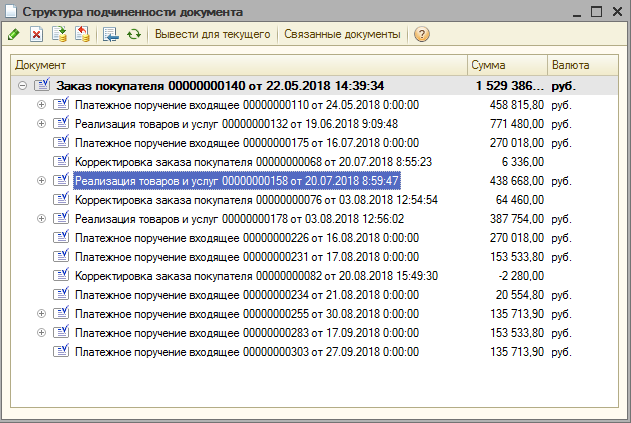 Варианты работы с клиентами:# Предложите варианты автоматизации в 1C выставления Счетов на авансы и на доплаты.50/50 – аванса перед производством /доплата*70/30 – аналогично.* Доплата может быть, как с отсрочкой платежа после отгрузки, так и без отсрочки до отгрузки30/35/35 – 30% аванс перед производством / 35% доплата через 30 дней / 35% доплата через 60 дней после отгрузки100% оплата перед производством с дополнительной скидкой за полную оплату.Отгрузки Заказов могут быть частями, за каждую отражаемую часть должен выставляться счет на доплату.